   ARARAQUARA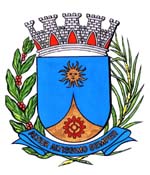     1950/15.:  TENENTE SANTANA:DEFERIDA.Araraquara, _________________                    _________________	Indico ao Senhor  Municipal, a  de   entendimentos com o setor competente, a fim de viabilizar reparos na pavimentação asfáltica da Avenida Professor José Clozel entre as Ruas Bruno Ópice e Sílvio de Jorge, no Bairro Jardim Santa Mônica, desta cidade. Seguem fotos anexadas.Araraquara, 04 de agosto de 2015.TENENTE SANTANAEM./ Reparo asfalto Av. prof. José Clozel